Sochaczew, dnia 17 maja 2021 rokuWykonawcy uczestniczący w postępowaniuZESTAWIENIE OFERTPełnienie nadzoru inwestorskiego nad realizacją inwestycji p.n.: „Rozbudowa budynku Zespołu Szkół Centrum Kształcenia Praktycznego o budynek hali sportowej z łącznikiem i pomieszczeniami towarzyszącymi w Sochaczewie, na terenie działek nr ewid. 1905, 1906/10 przy ul. Bartosza Głowackiego, w obrębie ewidencyjnym 0010 Sochaczew Wschód, w jednostce ewidencyjnej 142801_1 Sochaczew – kategoria obiektu XV”Nr postępowania: IMZP.272.01.2021Identyfikator postępowania: ocds-148610-25a40bb7-ae4b-11eb-911f-9ad5f74c2a25 (eZamowienia)b166935f-4a2a-41a7-8e62-cda3fa11342b (miniPortal UZP)Zamawiający informuje, że w postępowaniu o udzielenie zamówienia na: Pełnienie nadzoru inwestorskiego nad realizacją inwestycji p.n.: „Rozbudowa budynku Zespołu Szkół Centrum Kształcenia Praktycznego o budynek hali sportowej z łącznikiem i pomieszczeniami towarzyszącymi w Sochaczewie, na terenie działek nr ewid. 1905, 1906/10 przy ul. Bartosza Głowackiego, w obrębie ewidencyjnym 0010 Sochaczew Wschód, w jednostce ewidencyjnej 142801_1 Sochaczew – kategoria obiektu XV”, prowadzonym na podstawie art.275 ust.1 ustawy z dnia 11 września 2021 roku Prawo zamówień publicznych (Dz. U. z 2019 roku, poz.2019 ze zm.), ofertę złożyło 4 Wykonawców, z czego 1 w sposób niezgodny z wymaganiami technicznymi przekazywania ofert, tj. poprzez maila Zamawiającego.Zbiorcze zestawienie ofertZestawienie sporządził:Ireneusz Góralczyk /-/Inspektor w Wydziale Inwestycji, Mienia i Zamówień PublicznychStarostwo Powiatowe w Sochaczewie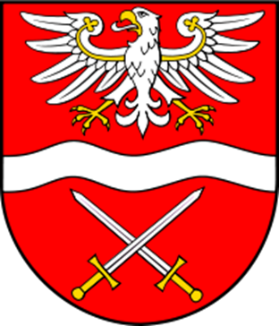 ZAMAWIAJĄCYPowiat Sochaczewski	ul. marsz. Józefa Piłsudskiego 6596 – 500 SochaczewNIP: 837 15 11 868REGON: 750 14 78 05Nr konta bankowego: 19 1240 5703 1111 0010 6445 2404Strona internetowa zamawiającego: http://sochaczew-powiat.bip.org.pl/Numer ofertyFirma (nazwa) lub nazwisko oraz adres wykonawcyCena ofertowa brutto łącznaData wpływu oferty01Project Management Intertecno Sp.z o.o.ul. Rakowiecka 36 02 – 532 Warszawa354.240,00 zł (w tym 23% VAT)14.05.2021 10:5702Zarzadzanie Projektami Łukasz Baryła ul. Klonowa 1399 – 340 Krośniewice77.000,00 zł (w tym 23% VAT)16.05.2021 23:4203MCM Inwestycje spółka cywilnaul. Powstańców Wielkopolskich 7A lok. 49C06 – 400 Ciechanów97.800,00 zł (w tym 23% VAT)17.05.2021 04:48	Uwaga: W dniu 17 maja 2021 roku wpłynęła oferta za pośrednictwem skrzynki mailowej Starostwa, złożona przez Pana Jana Wosika z Sochaczewa. Nie spełnia ona wymogów w zakresie składania ofert przy użyciu metod elektronicznych wymaganych przez Zamawiającego. Uwaga: W dniu 17 maja 2021 roku wpłynęła oferta za pośrednictwem skrzynki mailowej Starostwa, złożona przez Pana Jana Wosika z Sochaczewa. Nie spełnia ona wymogów w zakresie składania ofert przy użyciu metod elektronicznych wymaganych przez Zamawiającego. Uwaga: W dniu 17 maja 2021 roku wpłynęła oferta za pośrednictwem skrzynki mailowej Starostwa, złożona przez Pana Jana Wosika z Sochaczewa. Nie spełnia ona wymogów w zakresie składania ofert przy użyciu metod elektronicznych wymaganych przez Zamawiającego. Uwaga: W dniu 17 maja 2021 roku wpłynęła oferta za pośrednictwem skrzynki mailowej Starostwa, złożona przez Pana Jana Wosika z Sochaczewa. Nie spełnia ona wymogów w zakresie składania ofert przy użyciu metod elektronicznych wymaganych przez Zamawiającego. 